EKİM AYI 2 YAŞAYLIK PLAN-BEN KİMİM-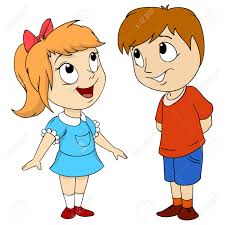    *Vücüdumu Tanıyalım*-Başım -Gövdem-Kollar ve bacaklar    * Kavramlar**Renk kavramı*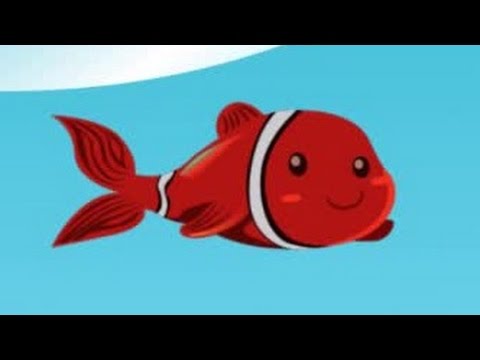 -Kırmızı *Şekil kavramı*-Daire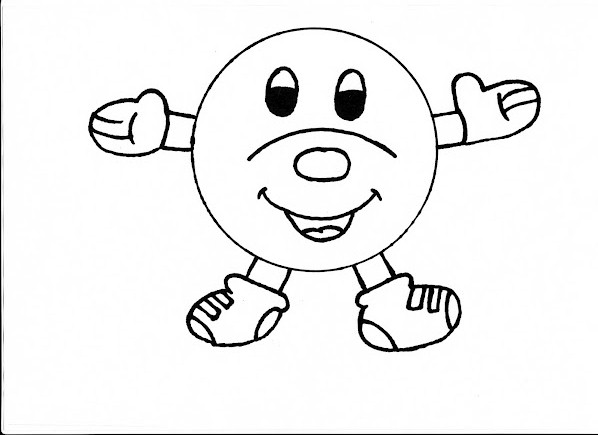   *Ritim çalışması*    -Hızlı-Yavaş   *Sesleri Tanıyorum*    -İnsan sesi-Hayvan sesi    * Öz Bakım  Becerileri*    -Elleri uygun şekilde yıkama    -Elleri uygun şekilde kurulama     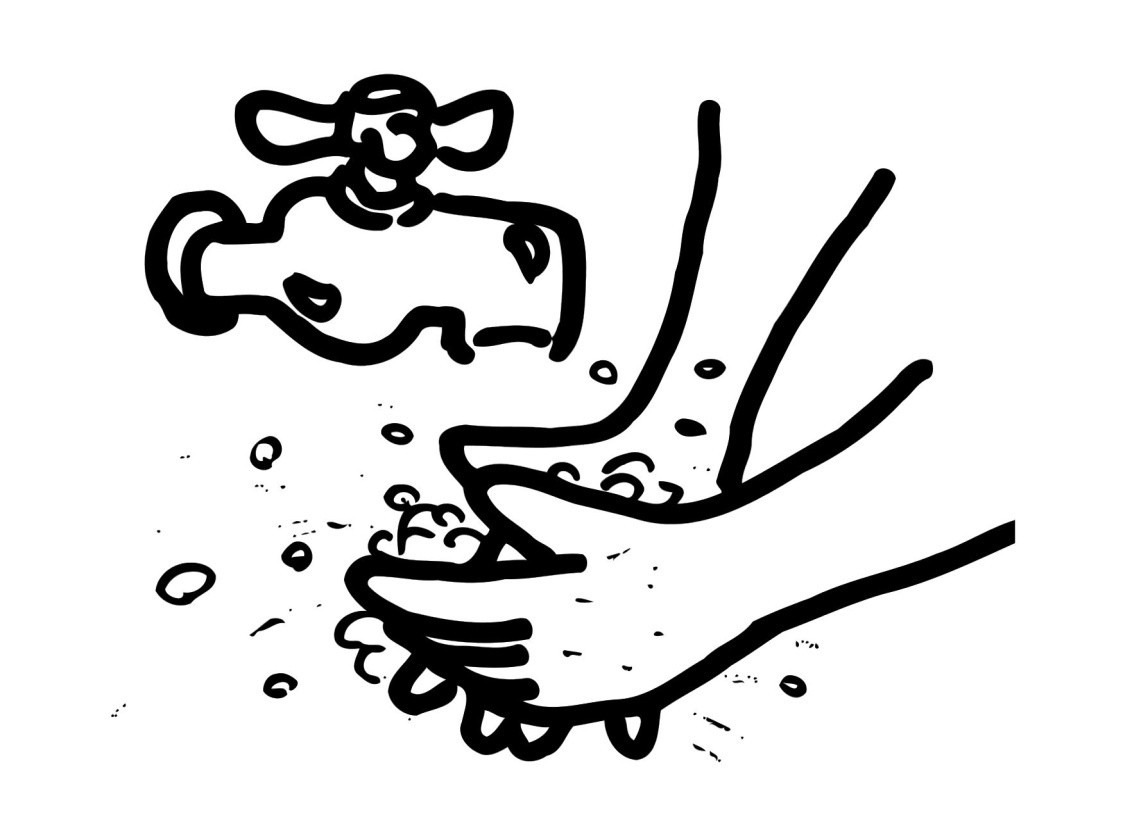     *Türkçe Dil Etkinlikleri*      -Şarkı- Ellerim tombik tombik     -Parmak oyunu- Anne ördek,baba ördek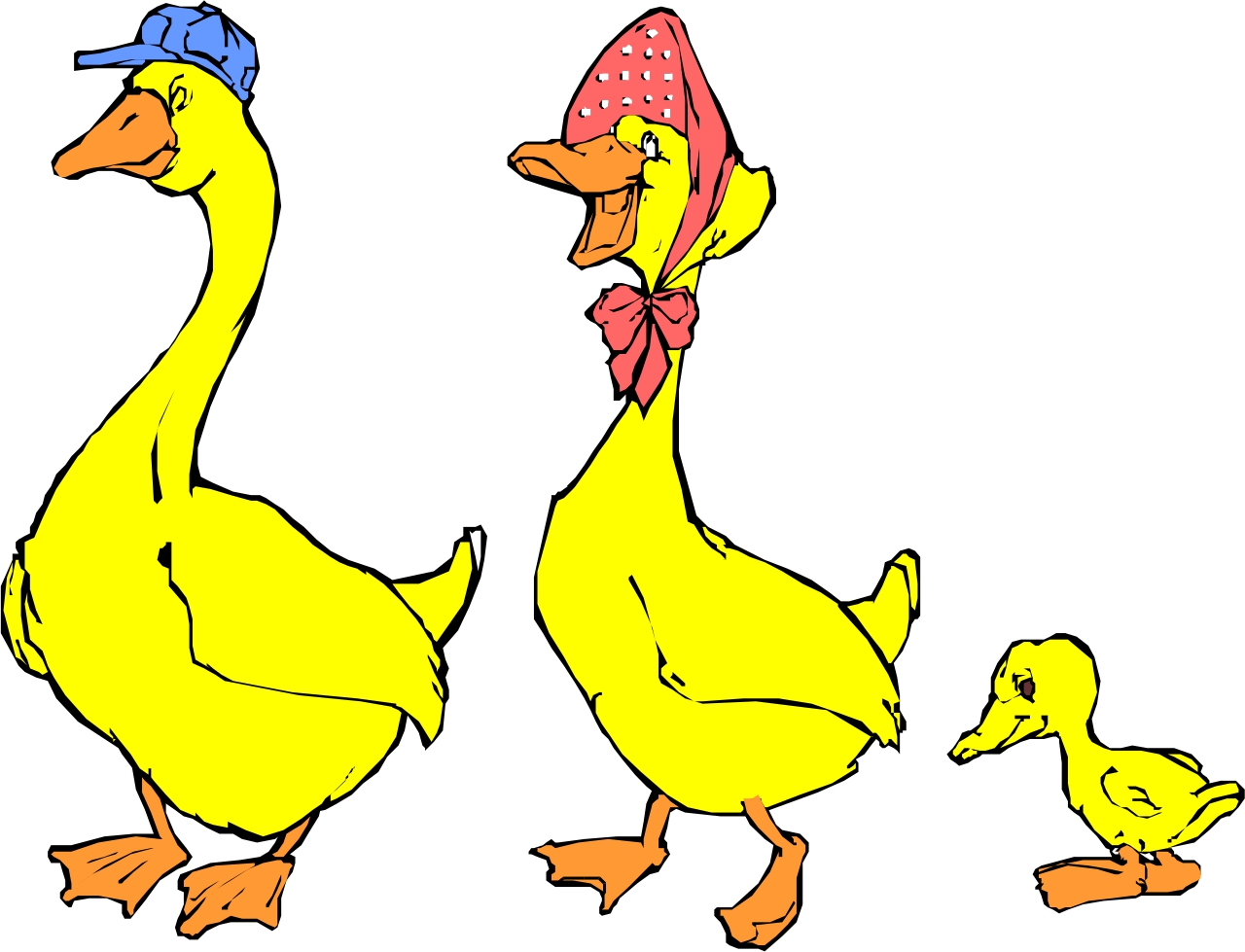                                           ÖĞRETMEN: ELİF AKTAŞ                                                                  SÜMEYYE ÇELİK…